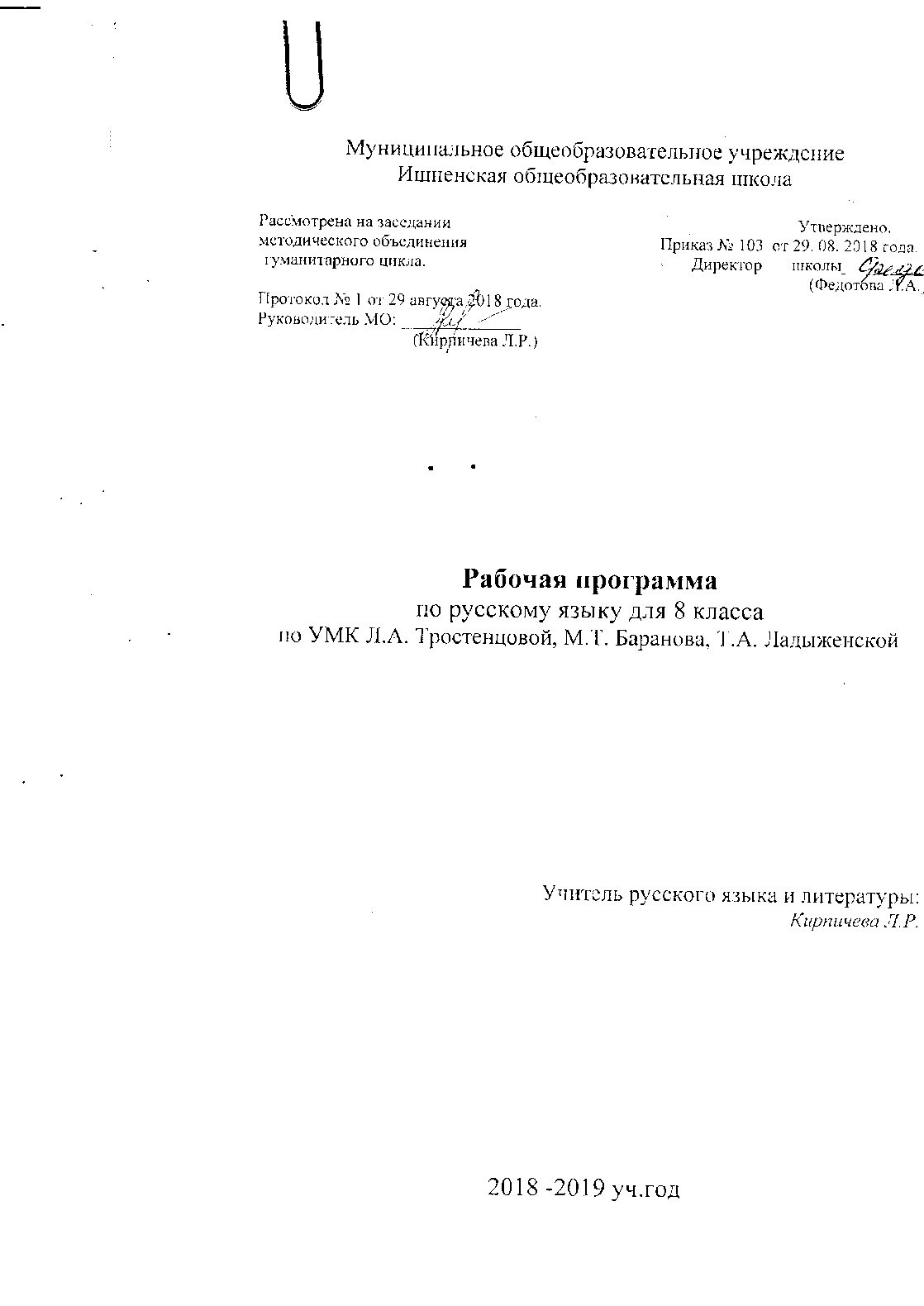 Раздел I. Пояснительная записка.	Программа разработана в соответствии с Письмом Минобрнауки России от 07.08.2015 № 08-1228 «О направлении рекомендаций» (вместе с «Методическими рекомендациями по вопросам введения федерального государственного образовательного стандарта основного общего образования»), Приказом Минобрнауки России от 31.12.2015 № 1577 «О внесении изменений в федеральный государственный образовательный стандарт основного общего образования, утвержденный приказом Министерства образования и науки Российской Федерации от 17 декабря 2010 г. № 1897» (Зарегистрировано в Минюсте России 02.02.2016 № 40937),Примерной программой основного общего образования по русскому языку, Рабочей программой по  русскому языку для 8 класса авторов М.Т. Баранова, Т.А. Ладыженской, Н.М. Шан-ского и др. ( М. Просвещение, 2012г.)Учебник: Русский язык. 8 класс:  Учебник для 8 класса общеобразовательных учреждений/Л.А.Тростенцова, Т.А. Ладыженская. - М.: Просвещение, 2016 г.Количество часов:  3 часа в неделю (102 часа)Развитие речи-19 ч.К/диктантов-8 ч.К/работ-2 ч.К/тестов-1 ч.К/ зачетов - 1К/ сочинений-2 ч.К/изложений-2 ч.	Планируемые предметные результаты: 1) представление об основных функциях языка, о роли русского языка как национального языка русского народа, как государственного языка Российской Федерации и языка межнационального общения, о связи языка и культуры народа, о роли родного языка в жизни человека и общества; 2) понимание места родного языка в системе гуманитарных наук и его роли в образовании в целом; 3) усвоение основ научных знаний о родном языке; понимание взаимосвязи его уровней и единиц; 4) освоение базовых понятий лингвистики: линг-вистика и ее основные разделы; язык и речь, речевое общение, речь устная и письменная; монолог, диалог и их виды; ситуация речевого общения; разговорная речь, научный, публицистический, официально-деловой стили, язык художественной литературы; жанры научного, публицистического, официально-делового стилей и разговорной речи; функционально-смысловые типы речи (повествование, описание, рассужде-ние); текст, типы текста; основные единицы языка, их признаки и особенности употребления в речи; 5) овладение основными стилистическими ресурсами лексики и фразеологии русского языка, основными нормами русского литературного языка (орфоэпическими, лексическими, грамматическими, орфографическими, пунктуационными), нормами речевого этикета; использование их в своей речевой практике при создании устных и письменных высказываний; 6) распознавание и анализ основных единиц языка, грамматических категорий языка, уместное употребление языковых единиц адекватно ситуации речевого общения; 7) проведение различных видов анализа слова (фонетического, морфемного, словообразовательного, лексического, морфологического), синтаксического анализа словосочетания и предложения, многоаспектного анализа с точки зрения его основных признаков и структуры, принадлежности к определенным функциональным разновидностям языка, особенностей языкового оформления, использования выразительных средств языка; 8) понимание коммуникативно-эстетических возможностей лексической и грамматической синонимии и использование их в собственной речевой практике; 9) осознание эстетической функции родного языка, способность оценивать эстетическую сторону речевого высказывания при анализе текстов художественной литературы.Для реализации программы используется УМК М.Т. Баранова,    Т.А. Ладыженской.	Учебник: Л.А.Тростенцова, Т.А. Ладыженская «Русский язык 8 кл».- М., «Просвещение»,    2016г.			Раздел II. Содержание дисциплиныРусский язык в современном мире (1 ч)Русский язык в современном мире.Учащиеся должны знать:русский язык – язык великого русского народа и один из богатых языков мира, поэтому русский язык функционирует как язык межнационального общения и один из мировых языковУчащиеся должны уметь:опираясь на ключевые слова, план текста и его опорный конспект, рассказывать о значении русского языка в современном мире с учетом его истории и функционирования в современном обществе; о роли русского языка в развитии русской литературы Основные термины по разделу:Основные разделы языка, основные языковые единицы.Повторение изученного в V–VII классах (6 ч + 2 ч)Учащиеся должны знать:функции знаков препинания в простых и сложных предложениях: завершение, разделение, выделение; распределение знаков препинания на группы по их функциям; синтаксические условия употребления знаков препинания.виды предложений по количеству описанных ситуаций, фрагментов действительности (простые и сложные); средства связи простых предложений в сложные: союзные средства и интонация (союзные) или интонация (бессоюзные); виды сложных союзных предложений (сложносочиненные и сложноподчиненные) в зависимости от средства связи: сочинительного или подчинительного союзного средстваусловия выбора и и я в суффиксах полных и кратких прилагательных, причастий, наречий; синтаксическую роль наречий (обстоятельство), кратких прилагательных, причастий, категории состояния (сказуемое)условия выбора слитного и раздельного написания частицы не с разными частями речи: глаголами, краткими причастиями, деепричастиями, прилагательными (относительными и притяжательными), числительнымиУчащиеся должны уметь:разграничивать знаки препинания по их функциям;пользоваться простыми предложениями с составным именным сказуемым для характеристики, оценки предмета или явления;определять вид сложного предложения;соотносить сложное предложение с его графической схемой, определять по схеме вид сложного предложения; создавать графические схемы сложных предложений и правильно употреблять разделительные и выделительные запятые;правильно писать орфограмму «Одна и две буквы н» в суффиксах прилагательных и полных причастий, существительных, прилагательных, причастий, наречий, графически обозначать условия выбора данных орфограмм;разграничивать краткие прилагательные и краткие причастия, правильно писать орфограмму «Одна и две буквы н» в данных частях речи;разграничивать наречия, краткие прилагательные, причастия и категорию состояния с опорой на их роль в предложении; правильно писать орфограмму «Одна и две буквы н» в суффиксах данных частей речи;правильно писать не с существительными и глаголами, прилагательными, наречиями; с краткими причастиями; с разными частями речи; обозначать графически условия выбора орфограмм.Основные термины по разделу:Простые и сложные предложения. Знаки препинания. Графическая схема предложения. Орфограмма.Синтаксис, пунктуация, культура речи.Основные единицы синтаксиса. Текст как единица синтаксиса. Предложение как единица синтаксиса.Учащиеся должны знать:основные единицы синтаксиса: словосочетание, предложение, текст;основные признаки синтаксических единиц;функции основных синтаксических единиц: номинативная (словосочетание) и коммуникативная (предложение и текст);предложение – одна из основных единиц синтаксиса, выполняющая коммуникативную функцию и характеризующаяся смысловой и интонационной законченностью; соотнесенность с ситуацией, фрагментом действительности – особое свойство предложения. Учащиеся должны уметь:находить в тексте синтаксические единицы и определять их роль в раскрытии замысла художественного произведения;разграничивать основные синтаксические единицы по их функциям: номинативной и коммуникативной;соотносить содержание предложения с фрагментами действительности; разграничивать текст и набор отдельных предложений, определять границы предложения, используя необходимые знаки завершения.Основные термины по разделу:Синтаксис, пунктуация, функции знаков препинанияСловосочетание (2 ч)Повторение пройденного о словосочетании в V классе. Связь слов в словосочетании; согласование, управление, примыкание. Виды словосочетаний по морфологическим свойствам главного слова (глагольные, именные, наречные).Умение правильно употреблять форму зависимого слова при согласовании и управлении. Умение использовать в речи синонимические по значению словосочетания.Учащиеся должны знать:что такое словосочетание; его функция; виды словосочетаний по главному слову: глагольные, именные и наречные свободные словосочетания и фразеологические оборотыподчинительная связь – способ связи главного и зависимого слов в словосочетании; виды подчинительной связи: согласование, управление, примыкание;средства связи слов в словосочетаниях разных видов: предложно-падежные формы, смысл;порядок устного и письменного разбора словосочетанияУчащиеся должны уметь:составлять разные виды словосочетаний;определять роль разных видов словосочетаний в раскрытии авторского замысла;разграничивать разные виды словосочетаний по их значению;определять вид словосочетания по главному слову, в том числе в собственных примерах;использовать в речи синонимические по значению словосочетания;разграничивать свободные словосочетания и фразеологические обороты;определять вид подчинительной связи и средства связи слов в словосочетании;составлять словосочетания с заданным видом связи;правильно употреблять форму зависимого слова при управлении;разграничивать словосочетания и сочетания слов, не являющихся словами самостоятельных частей речи или не связанных подчинительной связью; производить устный и письменный разбор словосочетания.Основные термины по разделу:Словосочетание, типы словосочетаний.Словосочетание, виды синтаксических связей (сочинительная и подчинительная), синтаксический разбор словосочетаний.Простое предложение (2 ч + 2ч)Повторение пройденного о предложении. Грамматическая (предикативная) основа предложения.Особенности связи подлежащего и сказуемого. Порядок слов в предложении. Интонация простого предложения. Логическое ударение.Умение выделять с помощью логического ударения и порядка слов наиболее важное слово в предложении, выразительно читать предложения.Описание архитектурных памятников как вид текста; структура текста, его языковые особенности.Учащиеся должны знать:виды предложений по наличию главных членов: двусоставные и односоставные;грамматическая (предикативная) основа предложения выражает его основное значение и отражает ситуацию, фрагмент действительности как реальный или как нереальный: возможный, желательный;в русском языке порядок слов и логическое ударение помогают выделить наиболее важное слово в предложении; основные элементы интонации – повышение и понижение высоты тона и паузы – и графические способы их обозначения.Учащиеся должны уметь:разграничивать односоставные и двусоставные предложения;определять предикативность предложения – его отношение к описываемому фрагменту действительности (реальному/нереальному);определять роль порядка слов для выделения наиболее важного слова в предложении;выразительно читать предложения, в том числе по интонационным схемам;выделять с помощью логического ударения наиболее важное слово в предложении;составлять графическую интонационную схему предложения.Основные термины по разделу:Предложение, грамматическая основа, предложения простые и сложные.Предложения повествовательные, побудительные, вопросительные; восклицательные – невосклицательные, утвердительные – отрицательные.Простые двусоставные предложенияГлавные члены предложения (6 ч + 2 ч)Повторение пройденного о подлежащем.Способы выражения подлежащего. Повторение изученного о сказуемом. Составное глагольное сказуемое. Составное именное сказуемое. Тире между подлежащим и сказуемым.Синтаксические синонимы главных членов предложения, их текстообразующая роль.Умение интонационно правильно произносить предложения с отсутствующей связкой; согласовывать глагол-сказуемое с подлежащим, выраженным словосочетанием.Умение пользоваться в речи синонимическими вариантами выражения подлежащего и сказуемого.Публицистическое сочинение о памятнике культуры (истории) своей местности.Учащиеся должны знать:способы выражения подлежащего;способы выражения сказуемого;правила согласования глагола-сказуемого с подлежащим в числе и роде;основные элементы составного глагольного сказуемого: вспомогательный глагол и примыкающая к нему неопределенная форма; их функции;способы выражения вспомогательного глагола;основные элементы составного именного сказуемого: именная часть и глагол-связка; их функции;способы выражения именной части;тире между подлежащим и сказуемым в простом предложении – знак разделения;правила постановки тире между подлежащим и сказуемым в простом предложении.Учащиеся должны уметь:находить подлежащее и определять способы его выражения;определять способы выражения сказуемого;соотносить грамматически глагол-сказуемое с подлежащим, выраженным существительным общего рода, аббревиатурами, заимствованными словами; согласовывать глагол-сказуемое с подлежащим в числе в трудных случаях;находить составное глагольное сказуемое, определять значение вспомогательного глагола, способы его выражения; использовать составные глагольные сказуемые в речи;находить составное именное сказуемое, определять способ выражения именной части;разграничивать простое глагольное сказуемое, выраженное глаголом быть, и составное именное сказуемое с глаголом-связкой быть;определять вид сказуемого; пользоваться синонимическими вариантами сказуемого с учетом речевой ситуации;интонационно правильно произносить предложения с отсутствующей связкой;употреблять тире между подлежащим и сказуемым в соответствии с правилом, графически объяснять условия выбора тире; пользоваться синонимическими вариантами сказуемых для создания предложений разных стилей;использовать составные именные сказуемые с отсутствующей связкой в речи для характеристики человека.Основные термины по разделу:Двусоставные предложения: подлежащее, сказуемое; односоставные предложения.Второстепенные члены предложения (6 ч + 2 ч)Повторение изученного о второстепенных членах предложения. Прямое и косвенное дополнение (ознакомление). Несогласованное определение. Приложение как разновидность определения; знаки препинания при приложении. Виды обстоятельств по значению (времени, места, причины, цели, образа действия, условия, уступительное).Сравнительный оборот; знаки препинания при нем.Умение использовать в речи согласованные и несогласованные определения как синонимы.Характеристика человека как вид текста; строение данного текста, его языковые особенности.Учащиеся должны знать:виды второстепенных членов предложения по характеру значения и синтаксической роли в предложении: дополнение, определение, обстоятельство;что такое дополнение, основные способы его выражения;виды дополнений: прямые и косвенные; способы выражения прямого дополнения что такое определение; виды определений в зависимости от характера связи с определяемым словом: согласованное и несогласованное;способы выражения согласованных и несогласованных определений;несогласованные определения могут сочетать значение определения со значениями дополнения и обстоятельствачто такое приложение;способы выражения приложения;правила постановки дефиса при приложении;правило согласования имен собственных, выступающих в роли приложения, с определяемым словомчто такое обстоятельство, способы его выражения;виды обстоятельств по значению (места, времени, образа действия, причины, цели, условия, уступки);второстепенный член предложения может совмещать разные значения, например дополнения и обстоятельства места или образа действияпорядок устного и письменного синтаксического разбора двусоставного предложенияУчащиеся должны уметь:находить в предложении второстепенные члены;распознавать в предложении дополнения, определять их вид (прямое/косвенное) и способ выражения;разграничивать употребление неопределенной формы глагола в качестве дополнения и части составного глагольного сказуемого; использовать в речи прямые дополнения, выраженные существительным в винительном падеже без предлога и в родительном падеже без предлога при отрицании; распознавать дополнения, выраженные словосочетаниями; разграничивать прямое дополнение и подлежащее; находить грамматические ошибки в использовании дополнений и исправлять их в соответствии с нормами литературного языка;разграничивать определение и именную часть составного сказуемого;распознавать согласованные и несогласованные определения и определять способ их выражения;различать использование неопределенной формы глагола в предложении в качестве сказуемого, дополнения, определения;использовать в речи согласованные и несогласованные определения как синонимы;обнаруживать несогласованные определения, сочетающие значение определения со значением дополнения;находить в предложении приложение и определяемое слово и различать их;использовать приложения в речи;согласовывать имена собственные, выступающие в роли приложения, с определяемым словом, употреблять дефис при одиночных приложениях;находить в предложении обстоятельства места, ставить к ним вопросы,использовать в речи обстоятельства места и определять способ их выражения;распознавать в предложении обстоятельства времени и использовать их в речи;находить в предложении обстоятельства образа действия и определять их роль в раскрытии авторского замысла;разграничивать разные виды обстоятельств и определять способы их выражения; находить в тексте обстоятельства причины и цели, определять способ их выражения;ставить вопросы к обстоятельствам условия;использовать обстоятельства уступки в деловом стиле речи;находить второстепенные члены предложения, в которых совмещаются несколько значений, и определять эти значения;производить устный и письменный синтаксический разбор двусоставного предложения.Основные термины по разделу:Второстепенные члены предложения: определения, приложения, дополнения, обстоятельства.Простые односоставные предложения (9 ч + 2 ч)Группы односоставных предложений. Односоставные предложения с главным членом сказуемым (определенно-личные, не определенно-личные, безличные) и подлежащим (назывные).Синонимия односоставных и двусоставных предложений, их текстообразующая роль.Умение пользоваться двусоставными и односоставными предложениями как синтаксическими синонимами.Умение пользоваться в описании назывными предложениями для обозначения времени и места.Рассказ на свободную тему.Учащиеся должны знать:грамматическая основа односоставного предложения состоит из его главного члена, который нельзя назвать ни подлежащим, ни сказуемым;способ графического обозначения главного члена (три прямые линии);способы выражения главного члена односоставного предложения;виды односоставных предложений по наличию второстепенных членов (распространенные/нераспространенные)что такое назывное (номинативное) предложение, способы выражения его главного члена;текстообразующую роль назывных предложений (зачин: лаконично вводит читателя в обстановку событий; ремарка и пр.)что такое определенно-личное предложение, способы выражения его главного члена;текстообразующую роль определенно-личных предложений (обобщение жизненного опыта в пословицах и поговорках)что такое неопределенно-личное предложение, способы выражения его главного члена;текстообразующую роль неопределенно-личных предложенийчто такое безличное предложение, способы выражения его главного члена;функции безличных предложений в речи (описание состояния человека или природы, побуждение к действию)порядок проведения устного и письменного синтаксического разбора односоставного предложенияУчащиеся должны уметь:разграничивать двусоставные и односоставные предложения, определять способ выражения главного члена односоставных предложений;различать распространенные и нераспространенные односоставные предложения;распространять нераспространенные односоставные предложения;распознавать назывные предложения, находить их главный член, определять способы его выражения; разграничивать главный член назывного предложения и подлежащее двусоставного предложения; определять роль назывного предложения в художественном тексте (указание на время, место действия; ремарка; указание на фрагментарность воспоминаний и пр.);пользоваться двусоставными и односоставными назывными предложениями как синтаксическими синонимами;использовать назывные предложения в речи в качестве ремарок, для создания впечатления фрагментарности воспоминанийраспознавать определенно-личные предложения, находить их главный член, определять способ его выражения;разграничивать разные варианты выражения главного члена определенно-личного предложения;пользоваться двусоставными и односоставными определенно-личными предложениями как синтаксическими синонимами;использовать определенно-личные предложения в речи;распознавать неопределенно-личные предложения, находить их главный член, определять способ его выражения;разграничивать неопределенно-личные и определенно-личные предложения с обобщенным значением;разграничивать безличные предложения, обозначающие состояние природы и состояние человека;находить главный член безличных предложений, определять способ его выражения;использовать безличные предложения в заданной речевой ситуации;пользоваться двусоставными и односоставными безличными предложениями как синтаксическими синонимами;различать разные способы выражения главного члена безличного предложения;находить безличные предложения, выступающие в роли побудительных; определять способ выражения их главного члена;правильно интонировать данные предложения;производить устно и письменно синтаксический разбор односоставного предложенияОсновные термины по разделу:Предложение, простое предложение, осложненное предложение.Неполное предложение (2 ч)Понятие о неполных предложениях.Неполные предложения в диалоге и в сложном предложении.Учащиеся должны знать:что такое неполное предложение;варианты неполных предложений: по смыслу или по составу членов предложения;диалогичный контекст использования неполных предложений в речи;правило употребления тире в неполном предложенииУчащиеся должны уметь:распознавать неполные предложения, определять их тип, находить пропущенный член предложения, ставить тире на месте неназванного члена, выраженного глаголом;распознавать неполные предложения, находить пропущенные члены; использовать неполные предложения в диалоге;Основные термины по разделу:Предложение, простое предложение, структурная неполнота предложения.Простое осложненное предложениеПростое осложненное предложение. Способы осложнения предложения.Учащиеся должны знать:что такое осложненное предложение;способы осложнения предложения (однородные и обособленные члены, вводные и вставные конструкции, обращения)Учащиеся должны уметь:определять способ осложнения предложенияОсновные термины по разделу:Предложение, простое предложение, осложненное предложение.Однородные члены предложения (12ч+ 2ч)Повторение изученного об однородных членах предложения. Однородные члены предложения, связанные союзами (соединительными, противительными, разделительными) и интонацией. Однородные и неоднородные определение Ряды однородных членов предложения. Разделительные знаки препинания между однородными членами. Обобщающие слова при однородных членах. Двоеточие и тире при обобщающих словах в предложениях.Вариативность постановки знаков препинания.Умение интонационно правильно произносить предложения с обобщающими словами при однородных членах.Рассуждение на основе литературного произведения (в том числе дискуссионного характера).Учащиеся должны знать:что такое однородные члены предложения;способы выражения однородных членов (все члены предложения),тип связи (сочинительная) и средства связи (перечислительная интонация, союзы) между собой;функции однородных членов предложения в речи (детализация, создание комического эффекта, классификация и пр.);правило постановки знаков препинания при однородных членах, связанных только перечислительной интонацией;правило постановки знаков препинания при однородных членах с обобщающим словом;что такое однородные и неоднородные определения;основные случаи использования неоднородных определений в качестве однородных;правило постановки знаков препинания при однородных и неоднородных определениях разновидности сочинительных союзов, которые используются для связи однородных членов предложения: по значению – соединительные, противительные, разделительные; по составу – одиночные, повторяющиеся, двойные;функционирование союза и в предложении (для связи простых предложений в составе сложного, при однородных членах);правила постановки знаков препинания при однородных членах, связанных сочинительными союзами;фразеологические обороты с повторяющимися союзами и–и, ни–ни, не разделяющимися запятыми;правило постановки знаков препинания (двоеточия и тире) при однородных членах с обобщающим словом в разных позициях; способы выражения обобщающего слова (имя существительное, словосочетание, местоимение, наречие);порядок устного и письменного синтаксического разбора предложения с однородными членами;порядок устного и письменного пунктуационного разбора предложения с однородными членами.Учащиеся должны уметь:распознавать однородные члены предложения и произносить их с соответствующей интонацией,составлять графические схемы однородных членов; использовать разделительные запятые в предложениях с однородными членами;находить однородные члены предложения, распознавать характер сочинительной связи между ними (союзная, бессоюзная);использовать однородные члены предложения в заданной ситуации: для достижения комического эффекта, для детального описания явления в книжных стилях;правильно ставить знаки препинания при однородных членах предложения, связанных только перечислительной интонацией;использовать однородные члены предложения, связанные только перечислительной интонацией, в заданной речевой ситуации; правильно расставлять знаки препинания; интонационно правильно читать предложения с обобщающим словом при однородных членах, правильно расставлять знаки препинания при однородных членах с обобщающим словом;разграничивать однородные и неоднородные определения;использовать однородные и неоднородные определения в заданной речевой ситуация;распознавать использование в тексте неоднородных определений в качестве однородных, правильно расставлять знаки препинания; определять роль однородных и неоднородных определений в раскрытий авторского замысла;правильно расставлять знаки препинания в предложениях с однородными членами, связанными сочинительными, противительными, разделительными, двойными союзами;использовать предложения с однородными членами, связанными бессоюзной связью и союзной (с помощью двойных союзов), как синтаксические синонимы;разграничивать разные функции союза и в предложении: связь простых предложений в составе сложного и однородных членов;распознавать разновидность союза и по составу (одиночный, повторяющийся); правильно расставлять знаки препинания при союзе и; использовать однородные члены предложения, связанные повторяющимся союзом и, в речи для усиления утверждения; разграничивать использование повторяющихся союзов и – и, ни – ни при однородных членах и во фразеологических оборотах, правильно расставлять знаки препинания; определять роль однородных членов в раскрытии замысла художественного произведения, правильно расставлять знаки препинания при однородных членах; использовать однородные определения в заданных речевых ситуациях;находить обобщающее слово и определять его позицию (после однородных членов или перед ними), правильно расставлять знаки препинания;интонационно правильно произносить предложения с обобщающими словами при однородных членах; использовать обобщающие слова, выраженные местоимениями и наречиями, в речи, правильно расставлять знаки препинания;разграничивать разные позиции обобщающего слова по отношению к однородным членам, правильно расставлять знаки препинания;производить устно и письменно синтаксический разбор предложения с однородными членами;производить устно и письменно пунктуационный разбор предложения с однородными членами.Основные термины по разделу:Предложение, однородные члены предложения.Однородные члены предложения: однородные и неоднородные определения.Однородные члены предложения: однородные и неоднородные приложения.Однородные члены предложения, сочинительные союзы, группы сочинительных союзов.Обобщающие слова, однородные члены предложения.Обособленные члены предложения (18ч+ 2ч)Понятие об обособлении. Обособленные определения и обособленные приложения. Обособленные обстоятельства. Уточнение как вид обособленного члена предложения. Выделительные знаки препинания при обособленных второстепенных и уточняющих членах предложения.Синтаксические синонимы обособленных членов предложения, их текстообразующая роль.Умение интонационно правильно произносить предложения с обособленными и уточняющими членами. Умение использовать предложения с обособленными членами и их синтаксические синонимы.Ораторская речь, ее особенности. Учащиеся должны знать:обособление – выделение второстепенных членов предложения в устной речи интонационно, на письме с помощью запятых и тире;графическое обозначение обособленных членов предложения и интонации обособлениявиды обособленных определений (согласованные и несогласованные);способы выражения обособленного определения (причастный оборот, одиночные прилагательные, прилагательные с зависимыми словами, существительные в косвенном падеже, сочетание существительного с прилагательным или числительным);способы выражения определяемого слова (нарицательное, собственное существительное, местоимение);правило обособления согласованных определений (постпозиция по отношению к определяемому слову, местоимение или собственное существительное в роли определяемого слова, наличие добавочного обстоятельственного значения);правило обособления несогласованных определений (характер добавочного, разъясняющего замечания)правила обособления приложений (постпозиция по отношению к определяемому слову, личное местоимение или имя собственное в роли определяемого слова, дополнительное обстоятельственное значение)способы выражения обособленного обстоятельства (одиночное деепричастие, деепричастный оборот);правило обособления обстоятельств (одиночные деепричастия и деепричастные обороты обособляются всегда);фразеологические обороты, не являющиеся деепричастными виды уточняющих членов предложения (обстоятельство, дополнение);правила выделения уточняющих членов предложенияпорядок устного и письменного синтаксического разбора предложения с обособленными членамипорядок устного и письменного пунктуационного разбора предложения с обособленными членамиУчащиеся должны уметь:интонационно правильно произносить предложения с обособленными членами, определять их роль в предложении;выделять запятыми обособленные члены, выраженные причастными и деепричастными оборотами, показывать графически интонацию обособления;распространять обособленные члены;правильно расставлять знаки препинания для выделения обособленных определений, выраженных причастными оборотами;интонационно правильно произносить предложения с обособленными несогласованными определениями, выделять на письме несогласованные определения;находить обособленные определения и слова, к которым они относятся, объяснять условия обособления определения;находить определения, нуждающиеся в обособлении, выделять их запятыми, объяснять графически условия обособления;распознавать приложение, нуждающееся в обособлении, выделять на письме обособленные приложения, объяснять условия обособления;объяснять использование тире для выделения приложения;использовать распространенные приложения в заданной речевой ситуации, правильно расставлять знаки препинания;распознавать обособленные обстоятельства, выделять их графически, объяснять условия обособления;обнаруживать обстоятельства, нуждающиеся в обособлении, выделять их запятыми, объяснять условия обособления графически;распознавать определения и обстоятельства, нуждающиеся в обособлении, правильно расставлять знаки препинания, объяснять условия обособления графически;обнаруживать обособленные определения, приложения и обстоятельства в художественном тексте, объяснять их роль в раскрытии авторского замысла;согласовывать обстоятельство, выраженное деепричастием, со сказуемым, находить и исправлять грамматические недочеты в построении предложений с обособленными обстоятельствами;находить обособленные члены предложения, разграничивать обособленные обстоятельства, определения и уточняющие члены предложения; объяснять графически условия обособления;находить обособленные уточняющие члены предложения, выделять их знаками препинания, определять их текстообразующую роль; распознавать обособленные обстоятельства уступки с предлогомнесмотря на, выделять их запятыми;распознавать обособленные определения и уточнения в художественном тексте; объяснять использование авторских выделительных знаков вместо запятых; определять их роль в раскрытии авторского замысла; использовать предложения с обособленными определениями и уточнениями в заданной речевой ситуации;производить устно и письменно синтаксический разбор предложения с обособленными членами;производить устно и письменно пунктуационный разбор предложения с обособленными членами.Основные термины по разделу:Обособление, функции знаков препинания. Обособление определения.Обособленные члены предложения: обособленные приложения.Обособленные члены предложения: обособленные обстоятельства.Обособленные члены предложения: обособленные дополнения.Обращение(2ч+ 1ч)Повторение изученного об обращении.Распространенное обращение. Выделительные знаки препинания при обращениях.Текстообразующая роль обращений.Умение интонационно правильно произносить предложения с об ращениями. Публичное выступление на общественно значимую тему.Учащиеся должны знать:какие слова не являются членами предложения (обращения, вводные слова, междометия);функции слов, не являющихся членами предложения (коммуникативная, эмотивная);что такое обращение;способы выражения обращения;что такое распространенное обращение;правила выделения обращения в устной речи (звательная интонация) и на письме (выделительные знаки препинания).Учащиеся должны уметь:подбирать примеры, иллюстрирующие назначение обращений (название лица или кличка животного для привлечения его внимания, поэтическое обращение);интонационно правильно произносить предложения с обращениями (выделяя обращения звательной интонацией), правильно расставлять знаки препинания для выделения обращений на письме;обнаруживать обращение в тексте, определять способ его выражения, разграничивать обращение и подлежащее;использовать распространенные обращения в речи;использовать обращения в речевых ситуациях: разговор по телефону, поздравление, деловое письмо и пр.; определять речевой контекст использования разных видов обращений, пользоваться обращениями в собственной речи; распознавать обращения в тексте, правильно расставлять выделительные знаки препинания при обращениях; определять способ выражения обращений, интонационно правильно произносить предложения с обращениями; определять текстообразующую роль обращений.Основные термины по разделу:Обращения, знаки препинания при обращениях.Вводные и вставные конструкции(7ч+ 1ч)Вводные слова. Вводные предложения. Вставные конструкции. Междометия в предложении. Выделительные знаки препинания при вводных словах и предложениях, при междометиях. Одиночные и парные знаки препинания.Текстообразующая роль вводных слов и междометий.Умение интонационно правильно произносить предложения с вводными словами и вводными предложениями, междометиями. Умение пользоваться в речи синонимическими вводными слова ми; употреблять вводные слова как средство связи предложений и частей текста.Публичное выступление на общественно значимую тему и/или об истории своего края.Учащиеся должны знать:что такое вводные слова;группы вводных слов по значению;правила выделения вводных слов в устной речи (интонация вводности) и на письме (выделительные знаки препинания);что такое вводные предложения;виды вводных предложений (односоставные/двусоставные), их опознавательные признаки (союзы как, что);правила выделения вводных предложений в устной речи и на письме;частицы и наречия, не являющиеся вводными словами;что такое вставные конструкции, их назначение;правила выделения вставных конструкций в устной речи и на письме;что такое междометие, его назначение;правила выделения междометий на письме;порядок устного и письменного синтаксического и пунктуационного разбора предложения со словами, не являющимися членами предложения.Учащиеся должны уметь:интонационно правильно произносить предложения с вводными ловами, разграничивать вводные слова и слова, являющиеся членами предложения;разграничивать употребление словаоднако в качестве вводного и в качестве противительного союза, выделять вводные слова знаками препинания; использовать вводные слова разных значений в речи;обнаруживать вводные слова в тексте, правильно выделять их знаками препинания; определять текстообразующую роль вводных слов;распознавать вводные слова, определять их значение, правильно выделять вводные слова запятыми;использовать вводные слова в заданной речевой ситуации, правильно расставлять знаки препинания при вводных словах;распознавать вводные предложения, интонационно правильно произносить предложения с вводными предложениями, правильно расставлять знаки препинания; использовать в речи синонимические вводные слова, сочетания слов и вводные предложения;разграничивать вводные слова и слова, не являющиеся вводными; употреблять вводные слова как средство связи предложений в тексте;обнаруживать вставные конструкции в тексте, определять их назначение; распознавать вставные конструкции, выделять их на письме знаками препинания; употреблять вводные слова и вставные конструкции как средство связи предложений в тексте;обнаруживать вводные слова и вставные конструкции в тексте;обнаруживать междометия в тексте, определять их текстообразующую роль; распознавать междометия в предложениях, определять их назначение, интонационно правильно произносить предложения с междометиями, правильно расставлять знаки препинания при междометиях;разграничивать употребление о при обращении и с междометием без обращения;производить устно и письменно синтаксический и пунктуационный разбор предложения со словами, не являющимися членами предложения.Основные термины по разделу:Вводные слова, группы вводных слов по значению, вставные конструкции.Междометия, вопросительно-восклицательные, утвердительные и отрицательные слова.Публицистический стиль, признаки стиля, жанры публицистического стиля.Функции знаков препинания, сочетание знаков препинания.Функции знаков препинания, факультативные знаки препинания: вариативные, альтернативные, собственно факультативные.Авторская пунктуация.Чужая речь (6 ч + 1 ч)Повторение изученного о прямой речи и диалоге. Способы передачи чужой речи.Слова автора внутри прямой речи. Разделительные и выделительные знаки препинания в предложениях с прямой речью. Косвенная речь. Цитата. Знаки препинания при цитировании.Синтаксические синонимы предложений с прямой речью, их текстообразующая роль.Умение выделять в произношении слова автора. Умение заменять прямую речь косвенной.Сравнительная характеристика двух знакомых лиц; особенности строения данного текста.Учащиеся должны знать:что такое чужая речь;способы передачи чужой речи (прямая/косвенная);структуру предложения с чужой речью (часть, передающая чужую речь, и комментирующая часть);что такое прямая речь;что такое косвенная речь;структуру предложений с косвенной речью;текстообразующую роль предложений с косвенной речью;структуру предложений с прямой речью;правила постановки знаков препинания в предложениях с прямой речью;текстообразующую роль предложений с прямой речью;что такое диалог; правила пунктуационного оформления диалога;что такое цитата;способы введения цитаты в авторский текст;правила пунктуационного оформления цитат;порядок устного и письменного разбора предложений с чужой речью.Учащиеся должны уметь:интонационно правильно (с интонацией предупреждения или пояснения) произносить предложения с чужой речью;разграничивать глаголы разной семантики в комментирующей части;распространять комментирующую часть предложений с чужой речью;разграничивать предложения с прямой и косвенной речью;обнаруживать предложения с косвенной речью, объяснять их текстообразующую роль;заменять прямую речь косвенной;конструировать комментирующую часть предложения, правильно расставлять знаки препинания;обнаруживать комментирующую часть в интерпозиции;составлять графические схемы предложений, в которых комментирующая часть расположена внутри прямой речи;соотносить структуру предложения с его графическим обозначением (схемой);выделять в произношении комментирующую часть (слова автора);соотносить структуру предложения с его схематической записью; анализировать языковые средства, помогающие автору в реализации замысла произведения;объяснять текстообразующую роль диалога как вида прямой речи, составлять его графическую схему; пользоваться логическими синонимами для более точного обозначения характера речи, правильно расставлять знаки препинания;заменять косвенную речь прямой, исправляя грамматические ошибки, пунктуационно правильно оформлять диалог;определять текстообразующую роль цитаты; обнаруживать в комментирующей части слова, указывающие на характер речи;распознавать цитаты в тексте, правильно расставлять знаки препинания при цитировании;вводить цитату в авторский текст разными способами: как составную часть и как предложение с прямой речью; определять текстообразующую роль цитаты; использовать цитаты в речи;исправлять речевые недочеты при цитировании; цитировать стихотворный текст;использовать цитаты в заданной речевой ситуации;производить устно и письменно синтаксический разбор предложений с чужой речью.Основные термины по разделу:Способы передачи чужой речи: прямая речь, косвенная речь. Несобственно-прямая речь и слова автора.Диалог, реплики диалога. Цитата, способы оформления цитат.Повторение и систематизация изученного в VIII классе (5ч + 1 ч)Сочинение повествовательного характера с элементами описания (рассуждения).Учащиеся должны знать:о взаимосвязи синтаксиса и морфологии;первичных и вторичных синтаксических функциях различных частей речио значении пунктуации для оформления письменной речи; о взаимосвязи синтаксиса и пунктуации;алгоритм рассуждения при постановке знаков препинаниясодержание понятия «культура речи»;о взаимосвязи синтаксиса и культуры речио взаимосвязи синтаксиса и орфографииУчащиеся должны уметь:производить синтаксический разбор предложения, разграничивать первичные и вторичные синтаксические функции частей речи; разграничивать функционирование слов в составе грамматической формы и в качестве самостоятельного члена предложения;пользуясь алгоритмом, расставлять знаки препинания в тексте;разграничивать употребление знаков препинания в разных функциях (разделение, выделение, завершение);правильно употреблять форму зависимого слова при управлении; правильно строить предложение с деепричастным оборотом; пользоваться синтаксическими синонимами для избежания повторов;правильно писать слова с изученными орфограммами, объяснять синтаксические условия выбора правильного написания;обнаруживать ошибки в правописании слов, исправлять их, объяснять условия выбора правильного написания.Основные термины по разделу:Синтаксис, пунктуация, культура речиСловосочетание. Простое предложение. Главные члены предложения. Второстепенные члены предложения. Односоставные предложения. Неполные предложения. Осложненное предложение. Однородные члены предложения. Обособленные члены предложенияОбращение. Вводные и вставные конструкции. Чужая речь. РОДНОЙ   ЯЗЫКПредмет «Родной язык и родная литература» реализуется в рамках предметной области «Русский язык и литература» на учебных предметах русского языка и литературы.Родной язык представлен в программе в условных разделах:Язык и культура.Культура речи.Речь. Речевая деятельность. Текст.В соответствии с этим в рабочей программе используется краеведческий материал Изучение предметной области «Родной  язык и родная литература» должно обеспечить:      сформированность представлений о роли родного языка в жизни человека, общества, государства, способности свободно общаться на родном языке в различных формах и на разные темы;      воспитание ценностного отношения к родному языку и родной литературе как хранителю культуры, включение в культурно-языковое поле своего народа;      приобщение к литературному наследию своего народа;      формирование причастности к свершениям и традициям своего народа, осознание исторической преемственности поколений, своей ответственности за сохранение культуры народа;обогащение активного и потенциального словарного запаса, развитие у обучающихся культуры владения родным языком во всей полноте его функциональных возможностей в соответствии с нормами устной и письменной речи, правилами речевого этикета;      получение знаний о родном языке как системе и как развивающемся явлении, о его уровнях и единицах, о закономерностях его функционирования, освоение базовых понятий лингвистики, формирование аналитических умений в отношении языковых единиц и текстов разных функционально-смысловых типов и жанров.Учебно- методические пособия 1. Е.Н. Никитина. «Русская речь», М., «Дрофа», 2008 год.Информационные ресурсы, обеспечивающие методическое сопровождение образовательного процесса по предметам «Родной (русский)    язык», «Литературное чтение на родном (русском) языке» и «Родная (русская) литература» Информация о федеральных нормативных документах находится на сайт:http://mon.gov.ru/ (Министерство Образования РФ);http://www.edu.ru/ (Единый государственный экзамен); http://fgosreestr.ru (Реестр примерных основных общеобразовательных программ).Интернет-ресурсы, рекомендуемые для использования в работе: http://obrnadzor.gov.ru/ – Федеральная служба по надзору в сфере образования и науки;www.fipi.ru – Федеральный институт педагогических измерений (ФИПИ); http://ege.edu.ru/ – официальный информационный портал ЕГЭ; http://gia.edu.ru/ – официальный информационный портал ОГЭ;http://school-collection.edu.ru – единая коллекция цифровых образовательных ресурсов;http://eng.1september.ru/ – издательский дом «Первое сентября», издания «Русский язык», «Литература»;http://www.prosv.ru – сайт издательства «Просвещение»http://pedsovet.org/forum/forum21.html – портал «Всероссийский педсовет»Интернет-ресурсы по литературе: http://www.philologia.ru/ – учебный филологический ресурс, обучающий читать тексты художественной литературы в форме решения увлекательных задач;http://www.filobraz.ru – «Школа юного филолога»;http://lit.1september.ru/index.htm – электронная версия газеты «Литература»http://www.prosv.ru/– издательство «Просвещение»;https://drofa-ventana.ru/ – корпорация «Российский учебник». Методическая литература для учителяАсмолов, А. Г. Формирование универсальных учебных действий в основной школе. От действия к мысли: пособие для учителя [Текст] /А. Г. Асмолов — М.: Просвещение, 2010. — 25–142 с.: ил. — (Стандарты второго поколения). — ISBN 978–5-09–020588–7. / Семененко, Н. М. Современный урок в аспекте реализации задач ФГОС второго поколения [Текст] / Н. М. Семененко // Молодой ученый. — 2016. — №2. — С. 840-843.Альбеткова Р. Русская словесностьАрхарова Д.И., Долинина Т.А., Чудинов А.П. Речь и культура общения: 5-9 классы. Книга для учителя. Часть 1. – Екатеринбург, 2001; Архарова Д.И., Долинина Т.А. Играем – учимся. Учимся играем. – Екатеринбург, 1998.Ладыженская Т.А., Ладыженская Н. В. Книга для учителя. Уроки риторики в школе.- М.: – Баласс 2004.Пояснительная записка(ОВЗ ЗПР)  Данная программа представляет собой практический курс русского языка для учащихся 8 класса с ограниченными возможностями здоровья ЗПР, работающих по учебнику авторов: Л.А.Тростенцовой, Т.А.Ладыженской, А.Д.Дейкиной, О.М.Александровой.   Программа составлена на основе авторской программы М.Т.Баранова, Т.А.Ладыженской, Н.М.Шанского, рекомендованной МО Российской Федерации, Москва  «Просвещение»,  2014г.  (С учётом особенностей учащихся данной группы).  Программа рассчитана на 102 часа учебного времени (3 часа в неделю).    Программа ориентирована на развитие личности человека, нравственное, духовное воспитание учащихся, на формирование их языковой, коммуникативной компетенции. По сравнению с действующей в предлагаемой программе существенно сокращён объём теоретических сведений и по-иному организованы её разделы.   Каждый раздел программы имеет единую структуру. В нём прежде всего выделены основные теоретические сведения, которые являются базой для формирования грамматических, орфографических, пунктуационных и речевых умений и навыков учащихся.    Адаптация программы происходит за счёт сокращения сложных понятий и терминов, например, сочинительные и подчинительные словосочетания, основные типы сказуемого; основные сведения в программе даются дифференцированно. Одни языковые факты изучаются таким образом, чтобы ученики могли опознавать их, опираясь на существенные признаки, например, запятая между однородными членами и т. д. По другим вопросам (к ним в программе дана пометка «ознакомление»: «определение», «приложение», «основные виды обстоятельств», «основные виды словосочетаний», «основные типы сказуемых» и др.) учащиеся получают только общее представление. Ряд сведений о языке познаётся школьниками в результате практической деятельности без терминологии: «способы подчинительной связи в словосочетаниях» и т.п.   Кроме того, в разделах выделены вопросы, знакомые учащимся по предшествующим годам обучения, например, «строение словосочетаний», «признаки однородных членов предложения» и др. Это вводное повторение помогает создать необходимую базу для усвоения нового материала.   В каждом разделе перечислены умения и навыки, которые должны быть сформированы при изучении данной темы. Причём умения и навыки подразделяются на две группы: одни из них являются грамматическими, другие – орфографическими или пунктуационными. Среди грамматических требуют постоянного внимания такие ведущие умения, как выделение грамматической основы предложения, установление связи слов в предложении и т. п.    Особое внимание на уроках русского языка в данном классе уделяется развитию речи школьников. Темы уроков по развитию связной речи в предлагаемой программе представлены не в особом разделе, а распределены по основным темам курса. При изучении ряда тем по развитию речи рекомендуется спланировать уроки, используя учебник «Русская речь» для 8 класса автора Е.И. Никитиной. Основные формы контроля: диктанты (словарный, объяснительный, предупредительный), «Проверяю себя» тест, комплексный анализ текста; сочинение по плану, устное сообщение, контрольный диктант с грамматическим заданием.Итоговый контроль: контрольный диктант с грамматическим заданием, тест, изложение.Цели  и  задачи:1) дать учащимся представление о роли языка в жизни общества, о богатстве и выразительности;2) обеспечить усвоение определенного круга знания;  3) формирование умения применять эти знания на практике;4) развивать речь учащихся: обогащать их активный и пассивный запас слов, грамматический срой речи; способствовать усвоению норм литературного языка, совершенствованию умений и навыков владения устной и письменной речью;5) формировать и совершенствовать орфографические и пунктуационные умения и навыки; 6) формировать умение составлять тексты разных жанров и стилей.Виды коррекционной деятельности на уроке:Индивидуальные заданияУвеличение времени на выполнение работыРабота во временных группахСоставление плата ответаИспользование наглядных пособий при ответеСтимуляция ответов со стороны учащихсяДеление заданий на дозыРациональная система упражненийПроговаривание, комментирование, систематическое повторение материалаИспользование карточек-консультаций, алгоритмов ответов, схем, опор и т.д.Согласование объёма домашнего заданияРазделIII. Календарно-тематическое планирование уроков русского языка в 8 классе102 часа, 3 часа в неделюПланируемые предметные результаты Ученик научится: - Осознавать эстетическую ценность русского языка. - Проявлять потребность сохранить чистоту русского языка как явления национальной культуры. - Оценивать ситуации с точки зрения правил поведения и этики. - Осуществлению контроля в констатирующей и предвосхищающей позиции.- Корректировать деятельность: вносить изменения в процесс с учетом возникших трудностей и ошибок, намечать способы их устранения.- Осуществлять поиск необходимой информации для выполнения учебных заданий с использованием учебной и дополнительной литературы (включая электронные, цифровые) в открытом информационном пространстве, в т.ч. контролируемом пространстве Интернета.- Осуществлять запись (фиксацию) указанной учителем информации о русском языке, в том числе с помощью инструментов ИКТ.- Строить сообщения в устной и письменной форме.- Ориентироваться на разнообразие способов решения задач.- Воспринимать и анализировать сообщения и важнейшие их компоненты – тексты.- Анализировать изучаемые объекты с выделением существенных и несущественных признаков.- Осуществлять синтез как составление целого из частей.- Проводить сравнение, сериацию и классификацию изученных объектов по заданным критериям.- Устанавливать причинно-следственные связи в изучаемом круге явлений.- Строить рассуждения в форме связи простых суждений об объекте, его строении, свойствах и связях.- Обобщать (самостоятельно выделять ряд или класс объектов); - подводить анализируемые объекты (явления) под понятие на основе распознавания объектов.- Устанавливать аналогии.Ученик получит возможность научиться: - Проявлять стремление к речевому самосовершенствованию. - Оценивать собственную учебную деятельность: свои достижения, самостоятельность, инициативу, ответственность, причины неудач.- Адекватной оценке трудностей.- Адекватной оценке своих возможностей.- Осуществлять расширенный поиск информации в соответствии с заданиями учителя с использованием ресурсов библиотек и сети Интернет.- Записывать, фиксировать информацию о русском языке с помощью инструментов ИКТ.	- Создавать и преобразовывать схемы для решения учебных задач. - Осознанно и произвольно строить сообщения в устной и письменной форме. - Осуществлять выбор наиболее эффективных способов решения учебных задач в зависимости от конкретных условий.- Осуществлять синтез как составление целого из частей, самостоятельно достраивая и восполняя недостающие компоненты.- Осуществлять сравнение, сериацию и классификацию изученных объектов по самостоятельно выделенным основаниям (критериям). - Строить логическое рассуждение, включающее установление причинно-следственных связей.- Произвольно и осознанно владеть общими приемами решения учебных задач.Язык и культураКультура речиРечь. Речевая деятельность. ТекстИсконно русская лексика : слова общеиндоевропейского фонда, слова праславянского( общеславянского) языка, древнерусские (общевосточнославянские ) слова, собственно русские слова.Собственно русские слова как база и основной источник развития лексики русского литературного языка.Роль старославянизмов в развитии русского литературного языка и их приметы.Стилистически нейтральные, книжные, устаревшие старославянизмы.Иноязычная лексика в разговорной речи, дисплейных текстах, современной публицистике.Речевой этикет. Благопожелание как ключевая идея речевого этикета.Речевой этикет и вежливость.«Ты» и «ВЫ» в русском речевом этикете и в западноевропейском и американском речевых этикетах.Называние другого и себя. Обращение к знакомому и незнакомому.Специфика приветствий, традиционная тематика бесед у русских и других народов.Основные орфоэпические нормы современного русского литературного языка. Типичные орфоэпические ошибки в современной речи: произношение гласных(Э),(О) после мягких согласных и шипящих; безударный (О) в словах иностранного происхождения; произношение парных по твёрдости-мягкости согласных перед (Е) в словах иностранного происхождения; произношение безударного (А) после Ж и Ш; произношение сочетания ЧН и ЧТ; произношение женских отчеств на –ична, -инична; произношение твёрдого (Н) перед мягкими (Ф) и (В); произношение мягкого (Н) перед Ч и Щ.Типичные акцентологические ошибки в современной речи.Основные лексические нормы современного русского литературного языка. Терминология и точность речи. Нормы употребления терминов в научном стиле.Особенности употребления терминов в публицистике, художественной литературе, разговорной речи.Типичные речевые ошибки, связанные с употреблением терминов. Нарушение точности словоупотребления заимствованных слов.Основные грамматические нормы современного русского литературного языка. Типичные грамматические ошибки.Согласование сказуемого с подлежащим, имеющим в своём составе количественно- именное сочетание; согласование сказуемого с подлежащим, выраженным существительным со значением лица женского рода (врач пршёл-врач пришла).Согласование сказуемого с подлежащим, выраженным сочетанием числительного несколько и существительным ; согласование определения в количественно-именных сочетаниях с числительным два, три, четыре ( два новых сада, две молодых женщины и две молодые женщины).Нормы построения словосочетаний по типу согласования ( маршрутное такси, обеих сестёр – обоих братьев).Варианты грамматической нормы : согласование сказуемого с подлежащим, выраженным сочетанием слов много, мало, немного, немало, сколько, столько, большинство, меньшинство.Отражение вариантов грамматической нормы в современных грамматических словарях и справочниках.Речевой этикет. Активные процессы в речевом этикете. Новые варианты приветствия и прощания, возникшие в СМИ; изменение обращений, использования собственных имён; их оценка.Речевая агрессия. Этикетные речевые тактики и приёмы в коммуникации, помогающие противостоять речевой агрессии. Синонимия речевых формул..Язык и речь. Виды речевой деятельности.Эффективные приёмы слушания. Предтекстовый, текстовый и послетекстовый этапы работы.Основные методы, способы и средства получения, переработки информации.Текст как единица языка и речи. Структура аргументации: тезис, аргумент. Способы аргументации. Правила эффективной аргументации. Причины неэффективной аргументации в учебно-научном общении.Доказательство и его структура. Прямые и косвенные доказательства. Виды косвенных доказательств. Способы опровержения доводов оппонента : критика тезиса, критика аргументов, критика демонстрации.Функциональные разновидности языка. Разговорная речь. Самохарактеристика, самопрезентация, поздравление.Науный стиль речи. Специфика оформления текста как результата проектной( исследовательской ) деятельности.Реферат. Слово на защите реферата.Учебно-научная дискуссия. Правила корректной дискуссии.Язык художественной литературы. Сочинение в жанре письма другу ( в том числе электронного).Сочинение в жанре страницы дневника.№ урокаТемаТип урокаПрограммный материал по предметной области «Родной русский язык»Формы и виды контроляПовторениеИКТДомашнее задание1Русский язык в современном миреВводныйТипичные акцентологические ошибки в современной речи.Повторить раздел Ъ и Ь, Ь после шипящихПрезентацияУпр. 4 (по заданию), со словами из рамочки придумать и записать предложения.2Пунктуация и орфография. Знаки препинания: знаки завершения, разделения, выделения.	Повторительно-обобщающий урокОсновные грамматические нормы современного русского литературного языка. Типичные грамматические ошибки.Диагностика навыков работы с орфограммами в тексте, анализ текстаБезударные гласные в корне слова, пунктуационный разбор предложенияП. 1,2 упр.73Знаки препинания в сложных предложениях.Повторительно-обобщающий урокВзаимопроверка, выборочная проверка.Служебные части речи, группы сочинительных и подчинительных союзовП.3, упр.164Буквы н - ннвсуффиксах прилагательных, причастий и наречий.Повторительно-обобщающий урокИндивидуальный опрос, фронтальный опрос, выборочная проверка.Повторить правописание  пре-при, -раст-рос-, -кас-кос, -лаг-лож.П.4, упр.215Закрепление обобщение изученного материала. Буквы н - ннвсуффиксах прилагательных, причастий и наречийПовторительно-обобщающий урокОсновные орфоэпические нормы современного русского литературного языка. Типичные орфоэпические ошибки в современной речи: произношение гласных(Э),(О) после мягких согласных и шипящих; безударный (О) в словах иностранного происхождения; произношение парных по твёрдости-мягкости согласных перед (Е) в словах иностранного происхождения; произношение безударного (А) после Ж и Ш; произношение сочетания ЧН и ЧТ; произношение женских отчеств на –ична, -инична; произношение твёрдого (Н) перед мягкими (Ф) и (В); произношение мягкого (Н) перед Ч и Щ.Тестовый контрольБуквы З, С в приставках; морфологические признаки, прилагательных, причастий наречийП.4, упр.256Входной контроль. Контрольный диктант№1 по теме «Повторение изученного в 7 классе»Урок контроля, проверки знанийВходной контроль, индивидуальный контроль7Р/Р1 Изложение с грамматическим заданием Урок развития речиЯзык и речь. Виды речевой деятельности. Эффективные приёмы слушания. Предтекстовый, текстовый и послетекстовый этапы работы.Буквы н - ннвсуффиксах прилагательных, причастий и наречийПереписать изложение8Слитное и раздельное написание не -  с разными частями речиПовторительно-обобщающий урокИндивидуальная проверка (тестовый контроль), фронтальный опрос.Повторить орфограммы «о-ё после шипящих и ц», «ы-и после ц»Слайды презентации по теме урокаП.5, упр.359 Основные единицы синтаксиса Текст как единица синтаксиса Предложение как единица синтаксисаПовторительно-обобщающий урокТекст как единица языка и речи. Структура аргументации: тезис, аргумент. Способы аргументации. Правила эффективной аргументации. Причины неэффективной аргументации в учебно-научном общении.Повторить понятия «словосочетание», «предложение»; виды связи слов в предложении и словосочетании.П.6-8, упр.4210Словосочетание как единица синтаксиса. Виды словосочетаний.Закрепление изученного материала, сообщение новых знанийПроверка с комментированным чтением, индивидуальный опрос.Написание -ТСЯ, -ТЬСЯ.ПрезентацияП.9-10, упр.61,6311Синтаксические связи слов в словосочетаниях.  Комбинированный, закрепление изученного материала.  Нормы построения словосочетаний по типу согласования ( маршрутное такси, обеих сестёр – обоих братьев).Фронтальный опрос, выборочная проверка.Повторить орфограммы по написанию гласных в корне; морфемный состав слова.ПрезентацияП.11, упр.6712Синтаксические связи слов в словосочетаниях. Синтаксический разбор словосочетанийКомбинированный, закрепление изученного материала, изучение новогоИндивидуальный опрос, взаимопроверка.Повторить правописание словарных словП.11,12, упр.70 сделать разбор с/сочетаний13Простое предложение. Грамматическая основа предложения.КомбинированныйФронтальный, индивидуальный опрос.Повторить орфограмму «непроизносимые согласные в корне слова»,написание слов с удвоенной согласной.Презентация П.13, упр.7514Порядок слов в предложении. Интонация.Объяснение нового материалаОсобенности употребления терминов в публицистике, художественной литературе, разговорной речи.Выборочная проверка.П.15, определения15Р/Р 2 Сочинение- описание  памятника культуры Урок развития речиЯзык художественной литературы. Сочинение в жанре письма другу ( в том числе электронного).Индивидуальная проверка.Повторить правописание словарных слов, признаки публицистического стиля, структуру описанияПрезентацияДописать сочинение16Р/р 3 Анализ ошибок сочинения.Отражение вариантов грамматической нормы в современных грамматических словарях и справочниках17Главные члены предложения. Подлежащее.Обобщение и повторениеВарианты грамматической нормы : согласование сказуемого с подлежащим, выраженным сочетанием слов много, мало, немного, немало, сколько, столько, большинство, меньшинство.Взаимопроверка.Буквы н - ннвсуффиксах прилагательных, причастий, ЗП в предложениях с однородными членами.сайт Е.А.Захарьиной, интерактивные тест (8 класс )§ I7 упр. 93.18Сказуемое. Простое глагольное сказуемое.КомбинированныйСогласование сказуемого с подлежащим, имеющим в своём составе количественно- именное сочетание; согласование сказуемого с подлежащим, выраженным существительным со значением лица женского рода (врач пршёл-врач пришла).Правописание окончаний прилагательных и причастий, безударные гласные корня§ 18, 19 упр. 98, 101.19Составное глагольное сказуемое.Усвоение новых знанийСогласование сказуемого с подлежащим, выраженным сочетанием числительного несколько и существительным ; согласование определения в количественно-именных сочетаниях с числительным два, три, четыре ( два новых сада, две молодых женщины и две молодые женщины).Тематический тестовый контрольПравописание безударныхокончаний глаголов,  Ь после шипящихсайт Е.А.Захарьиной, интерактивный тест «Виды сказуемых». Вариант 1,2§ 20упр. 103.20Составное именное сказуемое.Усвоение новых знанийВыборочная проверка.Повторить знания учащихся о грамматических категориях глагола, правописании окончаний и суффиксов глаголов.Презентация§ 21 упр. 11121Тире между подлежащим и сказуемымУсвоение новых знанийТестовый контрольПравописание НЕ-НИ, НЕ с разными частями речиПрезентация, сайт Е.А.Захарьиной, интерактивный тест «Тире между подлежащим и сказуемым»§ 22 упр. 117, 119.22Контрольный диктант №2 по теме: «Главные члены предложения».Урок контроляТекущий  индивидуальный контроль23Р/Р 4 Сжатое изложение с элементами сочинения-рассуждения.Урок развития речиДоказательство и его структура. Прямые и косвенные доказательства. Виды косвенных доказательств. Способы опровержения доводов оппонента : критика тезиса, критика аргументов, критика демонстрации.Д.С.Лихачев («Поурочные разработки по русскому языку)24Роль второстепенных членов предложения. Дополнение.Усвоение новых знанийПовторить  три группы второстепенных членов: дополнения, определения, обстоятельства.§ 23, 24, упр. 122 (6-9пр.) 130 устно25Роль второстепенных членов предложения. Дополнение.Усвоение новых знанийПовторить  три группы второстепенных членов: дополнения, определения, обстоятельства.§ 23, 24, упр. 122 (6-9пр.) 130 устно26Определение согласованное и несогласованное. Способы выражения определенияУсвоение новых знанийПроверка с комментированным чтением, индивидуальный опрос.Правописание приставок, Н, НН в суффиксах причастийПрезентация§ 25 упр. 138, 139 (устно)27Приложение. Знаки препинания при нём.Усвоение новых знанийВыборочная проверкаПовторить орфограмму «непроверяемые гласные в корне слова»Презентация§ 26 упр. 14228Обстоятельство. Усвоение новых знанийТестовый контрольН, НН в суффиксах наречий.Презентация§ 27 упр. 149.29Синтаксический разбор двусоставного предложения.Урок повторения и закрепленияИндивидуальный опрос, взаимопроверка.Правописание НЕ с различными частями речи.§ 28 упр. 16030Р/Р5  Сочинение -характеристика человека.Урок развития речиРечевая агрессия. Этикетные речевые тактики и приёмы в коммуникации, помогающие противостоять речевой агрессии. Синонимия речевых формул.Индивидуальный контрольТире в неполном предложении, ЗП при ОЧППрезентацияУпр. 165 32Повторение по теме «Второстепенные члены предложения»Урок повторения и закрепленияИндивидуальный опрос, взаимопроверка.С.97 вопросы, упр.169.32Контрольная работа№1  по теме «Второстепенные члены предложеня».Урок проверки, контроля, коррекции знанийИндивидуальный контроль33Главный член односоставного предложения.Усвоение новых знанийИндивидуальный опрос, фронтальный опрос, выборочная проверка.Безударные окончания глаголов, -ТСЯ, ТЬСЯ в глаголах§ 30 упр.  173.34Определённо-личные предложения.Усвоение новых знанийТестовый контрольГрамматические категории глаголов  и  правописание суффиксов глаголовПрезентация «Типы односоставных предложений»§ 32 упр. 18735Неопределёно-личные предложения.Усвоение новых знанийИндивидуальный опрос, фронтальный опрос, выборочная проверка.Типы и стили речиПрезентация  § 33. Упр. 191, упр. 192 (4, 5, 6, 7)36Р/Р6Сочинение-инструкцияУрок развития речиОсновные методы, способы и средства получения, переработки информации.Индивидуальный опрос,  выборочная проверка.Правописание глаголов повелительного наклонения§ 34, упр. 19837Безличные предложения.Усвоение новых знанийИндивидуальные заданияНЕ-НИ в местоимениях и наречияхПрезентация§ 35 упр. 202, 203.38Назывные предложения.Усвоение новых знанийИндивидуальный опрос, фронтальный опрос, выборочная проверка.Повторить написание словарных слов.§ 31 упр. 18139Р/Р7Контрольное классное сочинение №1. Написание  сочинения – рассуждения.Урок развития речиСочинение-рассуждение: тезис, аргументы, вывод. Информативность аргументов. Размышление   об ответственности человека  за свои слова с опорой на личный опытИндивидуальный контрольТипы речи, композиция рассужденияПрезентацияСост. рассуждение на 1 из предложенных тем 40Понятие о неполных предложениях Неполные предложения в диалоге и в сложном предложенииУсвоение новых знанийИндивидуальный опрос, фронтальный опрос, выборочная проверка.Тест «Виды односоставных предложений» №1 для 8 класса сайт Е. А. Захарьиной§ 37 упр. 21541Синтаксический разбор односоставного предложения. Повторительно-обобщающийИндивидуальный опрос, фронтальный опрос, выборочная проверка.Дефисные написания слов§ 38 упр. 216 контрольные вопросы с.101-10242Урок-зачёт №1 по теме «Односоставные предложения»Урок контроляФункциональные разновидности языка. Разговорная речь. Самохарактеристика, самопрезентация, поздравление.Индивидуальный контрольупр. 218 43Контрольный диктант№3 по теме «Односоставные предложения»Урок контроляИндивидуальный контроль44Понятие об  осложненном предложении  однородных членах предложения. Средства связи однородных членов предложенияУсвоение новых знанийИндивидуальный опрос, фронтальный опрос, выборочная проверка.Повторить тему «союзная и бессоюзную связь однородных членов» Презентация§ 39 упр. 223. § 40.45Понятие об однородных членах предложения. Средства связи однородных членов предложенияЗакрепление изученногоТестовый контрольИ-Е в окончаниях существительных и глаголовТест с сайта Е. Захарьиной за  11 класс по теме «Знаки препинания в простом предложении с однородными членами»§ 40 упр. 23346Однородные и неоднородные определения.Усвоение новых знанийИндивидуальный опрос, фронтальный опрос, выборочная проверкаБезударная гласная, проверяемая ударениемПрезентация§ 42 упр. 245, подготовиться к диктанту по тексту упр. 24747Однородные и неоднородные определения.Закрепление изученногоПроверочная работа§ 42 упр. 24448Р/Р8,9 Подготовка и написание изложения. Урок развития речиРоль старославянизмов в развитии русского литературного языка и их приметы.Индивидуальный контрольЗнаки препинания при прямой речи49Текст – сравнительная характеристика (по упр. 263)Стилистически нейтральные, книжные, устаревшие старославянизмы.50Однородные члены, связанные сочинительными союзами, и пунктуация при них.Усвоение новых знанийИндивидуальный опрос, фронтальный опрос, выборочная проверкаГруппы сочинительных союзовПрезентация§43, упр. 254.П.43, упр.26251Однородные члены связанные сочинительными союзами, и пунктуация при них.Закрепление изученногоТестовый контрольТест с сайта Е. Захарьиной за  11 класс по теме«Тире и двоеточие в простом и сложном бессоюзном предложениях»§ 43, упр.25952Обобщающие слова при однородных членах предложения и знаки препинания при нихУсвоение новых знанийПроверка с комментированным чтением, выборочная проверкаПовторить определительные местоимения и наречия, выступающие  в роли обобщающих словПрезентация§44 ,упр. 268.53Обобщающие слова при однородных членах предложения и знаки препинания при нихЗакрепление изученногоИндивидуальный тестовый контрольТест с сайта Е. Захарьиной за  11 класс по теме«Тире и двоеточие в простом и сложном бессоюзном предложениях»§ 44 упр., упр. 275 .54Синтаксический  разбор предложений с однородными членами.Урок закрепления изученногоИндивидуальный опрос, фронтальный опрос, выборочная проверкаО-Ё после шипящих и Ц§ 45 упр. 27755Пунктуационный разбор предложений с однородными членами.Урок закрепления изученногоПроверочная работаПРЕ-ПРИ,безударные гласные в корнеУпр. 280, контрольные вопросы на стр. 13256Обобщение изученного по теме «Однородные члены предложения»Повторительно-обобщающийВыборочная проверкаПовторить правописание н-нн в суффиксах прилагательных, причастий, наречий.ПрезентацияПодготовиться к контрольной работе, упр.284.57Контрольный диктант №4 по теме «Однородные члены предложения» .Урок контроляИндивидуальный контроль58Р/Р 10 Контрольное сочинение-отзыв№2по картине В.Е. Попкова «Осенние дожди» (упр.281).Урок развития речиИсконно русская лексика : слова общеиндоевропейского фонда, слова праславянского( общеславянского) языка, древнерусские (общевосточнославянские) слова, собственно русские слова.Индивидуальный контрольПовторить композицию описания, офографию.ю пунктуациюПрезентацияЗакончить сочинение59Обращение. Распространённые обращения. Выделительные знаки препинания при обращенииУсвоение новых знанийРечевой этикет. Активные процессы в речевом этикете. Новые варианты приветствия и прощания, возникшие в СМИ; изменение обращений, использования собственных имён; их оценка.Фронтальный опрос, выборочная проверкаПравописание имён собственныхПрезентацияП.55-57,Упр. 344.60Употребление обращенийУсвоение новых знаний«Ты» и «ВЫ» в русском речевом этикете и в западноевропейском и американском речевых этикетах.Фронтальный опрос, выборочная проверка,индивидуальный опросЖанры делового стиляСайт Е. Захарьиной, готовимся к ГИА тест В5§58,упр. 35961Р/Р 11Эпистолярный жанр. Составление делового письмаУрок развития речиСочинение в жанре страницы дневника.Индивидуальный контрольЖанры делового стиля(структура письма)ПрезентацияУпр.35862Вводные конструкции. Группы вводных слов и вводных сочетаний слов по значению.Усвоение новых знанийФронтальный опрос, выборочная проверкаГласные перед суффиксом –л- у глаголов, глухие согласные в корнеПрезентация§ 59-60,упр.36363Вводные слова, словосочетания и знаки препинания при них.Усвоение новых знанийСпецифика приветствий, традиционная тематика бесед у русских и других народов.Проверочная работа, индивидуальный контрольДефис в наречиях§ 60, упр.368.64Выделительные знаки препинания при вводных словах, вводных сочетаниях слов и вводных предложенияхУсвоение новых знанийФронтальный опрос, выборочная проверка,индивидуальный опросДефис в наречияхПрезентация§61,упр.37665Выделительные знаки препинания при вводных словах, вводных сочетаниях слов и вводных предложенияхЗакрепление изученногоТестовый контрольНЕ и НИ с разными частями речиСайт Е. Захарьиной, готовимся к ГИА тестП.61,упр. 377.66Р/Р 12Контрольное сжатое изложение №1 Урок развития речиСпособы обработки текста, вводные      слова, словосочетания   и знаки   препинания при нихИндивидуальный контрольПублицистический стиль речи.Аудиофайл ОГЭПереписать изложение67Вставные слова, словосочетания и предложенияУсвоение новых знанийФронтальный опрос, выборочная проверка,индивидуальный опросПравописание словарных словП.62.Упр.389,с.189 вопр.68Междометия в предложенииУсвоение новых знанийвыборочная проверкаПовторить, что такое междометиеЗП в предложениях с междометиями§ 63 упр. 393.69Контрольный диктант №5 по теме «Обращения, вводные слова и междометия»Урок  контроляИндивидуальный контроль70Понятие об обособлении второстепенных членов предложения. Усвоение новых знанийФронтальный опрос, выборочная проверка,индивидуальный опросСлитные и раздельные написания предлогов и наречийПрезентация§ 47 упр. 290.71Обособление определений. Выделительные знаки препинания при них.Усвоение новых знанийФронтальный опрос, выборочная проверка,индивидуальный опросПравописание отрицательных местоимений и наречийПрезентация§ 48, упр. 293.72Обособление согласованных распространённых и нераспространённых определений. Выделительные знаки препинания при них.Усвоение новых знанийТестовый контрольЧередующиеся безударные гласныеСайт Е. Захарьиной, готовимся к ЕГЭ тесты§ 48 упр. 297 (6—10 предл.)73Обособление определений с обстоятельственным оттенком значения. Обособление несогласованных определений.Закрепление изученногоФронтальный опрос, выборочная проверкаНе с разными частями речи§ 48 упр. 299.74Обособление приложений. Выделительные знаки препинания при них.Усвоение новых знанийВыборочная проверкаПравописание словарных словПрезентация§ 50 упр. 308(1-6).75Р/Р 13, 14 Рассуждение на дискуссионную тему.Урок развития речиУчебно-научная дискуссия. Правила корректной дискуссии.Индивидуальный контрольПублицистический стиль и его признаки, композиция рассуждения,дискуссия как жанр публицистикиПрезентация§ 49 Упр.30476Анализ ошибок сочиненияТипичные речевые ошибки, связанные с употреблением терминов. Нарушение точности словоупотребления заимствованных слов.77Обособление обстоятельств, выраженных деепричастным оборотом и одиночным деепричастием.Усвоение новых знанийФронтальный опрос, выборочная проверка,индивидуальный опросНе с деепричастиямиПрезентация§ 51 Упр. 318.78Сравнительный оборот. Отсутствие или наличие запятой перед союзом КАКУсвоение новых знанийФронтальный опрос, выборочная проверкаСравнительные союзыМетодичка Богдановой.79Обособление обстоятельств, выраженных существительными с предлогами.Усвоение новых знанийВыборочная проверка, индивидуальный опросУпр.32280Контрольный диктант №6 с грамматическим заданием по теме «Обособление обстоятельств»Урок контроляИндивидуальный контроль81Обособленные уточняющие члены предложения. Выделительные знаки препинания при  них.Усвоение новых знанийФронтальный опрос, выборочная проверкаОсновные виды обстоятельств;  правописание приставок ПРИ-, ПРЕ§52 упр.326.82Обособление уточняющих членов предложения, присоединяемых при помощи союзов и других словУсвоение новых знанийТестовый контрольСайт Е. Захарьинойтест «Синтаксический анализ простого предложения» №1 для 8 класса§52 упр.327.83Обособление дополнений с предлогамиУсвоение новых знанийДополнение как член предложения, способы выражения дополнений§52 упр.328.84Синтаксический и пунктуационный разбор предложения с обособленными членами.Закрепление изученногоФронтальный опрос, выборочная проверка, индивидуальный контрольН, НН в суффиксах  причастийУпр.331, контрольные вопросы на стр. 162.85Обобщение по теме «Обособленные члены предложения»Повторительно-обобщающийТестовый индивидуальный контрольПриставки на –з/-с, разделительный ЬСайт Е. Захарьинойтест «Готовимся к ЕГЭ. Задание В5. Обособленные члены предложения»Упр. 34086Контрольная работа №2 по теме «Обособленные члены предложения»Урок контроляИндивидуальный контроль87Р/Р 15 Контрольное классное сжатое изложение№2Урок развития речиСобственно русские слова как база и основной источник развития лексики русского литературного языка.Индивидуальный контрольАудиофайл ОГЭУпр.34188Понятие о чужой речи. Комментирующая часть. Усвоение новых знаний«Ты» и «ВЫ» в русском речевом этикете и в западноевропейском и американском речевых этикетах.Фронтальный опрос, выборочная проверкаЗнаки завершенияПрезентация§ 65-66,упр.403; п.67-68, 89Прямая и косвенная речь. Косвенная речь.90Прямая речь. Разделительные и выделительные знаки препинания в предложениях с прямой речьюУсвоение новых знанийНазывание другого и себя. Обращение к знакомому и незнакомому.Тестовый контрольПравописание частиц НЕ, БЫ с глаголами, Гласные в глагольных суффиксах.–ЫВА-, -ИВА-; -ОВА-, -ЕВА-.Сайт Е. Захарьинойтест «Пунктуация в предложениях с прямой речью» для 8 класса§ 69 Упр. 410.91Р/Р16  Диалог.Усвоение новых знанийРечевой этикет. Благопожелание как ключевая идея речевого этикета.Речевой этикет и вежливость.Фронтальный опрос, выборочная проверкаПовторить орфограммы при написании словарных слов.§ 70 Упр. 414.92Цитата и знаки препинания при ней.Усвоение новых знанийВыборочная проверкаПравописание безударных личных окончаний глаголов, безударных окончаний прилагательныхП.72,Упр. 423.93Синтаксический разбор и пунктуационный разбор предложений с чужой речью. Повторение по теме «Чужая речь».Усвоение новых знанийФронтальный опрос, выборочная проверка, индивидуальный опросПравописание частиц НЕ, БЫ с глаголами. Знаки препинания при цитированииПридумать и записать предложения по схемам из упр. 433.94Контрольный диктант №7  по теме «Чужая речь»Урок контроляИндивидуальный контрольСлитное написание наречий, образованных от существительных с предлогом. Тире в простом предложении.95Р/Р 17Рассказ.Урок развития речиКомпозиция рассказа, использование в рассказе диалога как текстообразующего элементаФронтальный опрос, выборочная проверкаПрезентация§ 71, Упр. 419.96Синтаксис и морфологияПовторительно-обобщающийФронтальный опрос, выборочная проверка, индивидуальный опросМорфологический разбор слов Презентация§73,упр.43697Синтаксис и пунктуацияПовторительно-обобщающийФронтальный опрос, выборочная проверка, индивидуальный опросСинтаксический и пунктуационный разбор.§74,упр.44098Синтаксис и культура речи Синтаксис и орфографияПовторительно-обобщающийНормы литературного русского языка    в   построении словосочетаний   и предложений Орфография как система правил правописания предложений. Трудные случаи орфографииФронтальный опрос, выборочная проверка, индивидуальный опрос§75,упр.44499Итоговая работа. Контрольный диктант№8Урок контроляИтоговый контрольСайт Захарьиной. Тесты для повторения.100Итоговый контрольный тест за курс 8 классаУрок контроляИтоговый контроль101Р/Р  18, 19  Изложениес элементами сочинения(по тексту упр.442)Урок развития речиИноязычная лексика в разговорной речи, дисплейных текстах, современной публицистике.Индивидуальный контроль102Анализ ошибок изложения.Итоговый урок